Finansforbundet i Nordea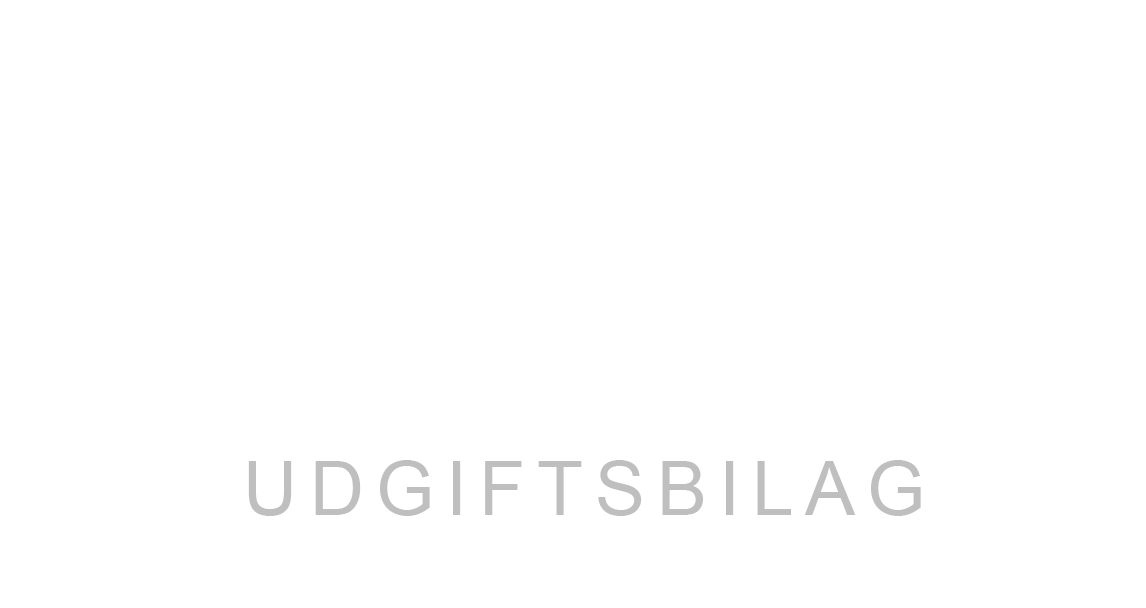 Att.: Lisbeth LagermannHvidovrevej 59A 2.2650  HvidovreDu kan maile bilaget med dokumentation til: lisbeth.lagermann@nordea.dkFulde navn                            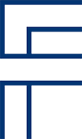 Adresse	      Postnr./by	     Cpr.nr. 	     Reg. og konto nr. *	     * Reg. og konto nr. skal oplyses, da beløbet overføres til din konto uden yderligere meddelelseMøde-/kursusnavn	Generalforsamling Finansforbundet i NordeaDeltager som:		(sæt ét kryds)Ansat/HB/udvalgsmedlem eller tillidsvalgt i Finansforbundet	  2415 1)1) Indberettes som skattefri kørselsgodtgørelse       		 	Menigt medlem		  2416 2)2) Indberettes som B-indkomstMøde-/kursussted	Scandic Copenhagen, Vester Søgade 6, 1601 København VDato for møde	27. og 28. marts 2020Kørsel i egen bil (angives med fuldstændig adresse: gadenavn, nr., postnummer og by) **** Det er ikke tilstrækkeligt med en stedsangivelse som fx. Munkebjerg HotelKørt fra 	     Eventuelt via	     Til (og retur)	     Med i bilen	     Bilens reg.nr.	     			kontering (anvendes af Finansforbundet i Nordea)I alt 	      km á kr. 3,52 (2020 SATS)		kr. 0,00	konto ________Transport (tog, færge, fly, taxa)		kr.      	konto ________Hotel/fortæring			kr.      	konto ________Andet				kr.      	konto ________I alt				kr. 0,00	konto ________
Dato: ________________  Underskrift:______________________________Kun et møde/kursus på hver blanket – bilag på udgifterne skal vedlægges _ Ved fortæring skal deltagernavne angives eller vedlæggesGodkendt:Dato: ________________  Underskrift:______________________________